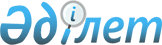 О внесении изменений в решение Лебяжинского районного маслихата от 25 декабря 2017 года № 123/20 "О Лебяжинском районном бюджете на 2018 - 2020 годы"Решение маслихата Лебяжинского района Павлодарской области от 6 августа 2018 года № 158/29. Зарегистрировано Департаментом юстиции Павлодарской области 10 сентября 2018 года № 6053
      В соответствии с пунктом 4 статьи 106 Бюджетного кодекса Республики Казахстан от 4 декабря 2008 года, подпунктом 1) пункта 1 статьи 6 Закона Республики Казахстан от 23 января 2001 года "О местном государственном управлении и самоуправлении в Республике Казахстан", Лебяжинский районный маслихат РЕШИЛ:
      1. Внести в решение Лебяжинского районного маслихата от 25 декабря 2017 года № 123/20 "О Лебяжинском районном бюджете на 2018 - 2020 годы" (зарегистрированное в Реестре государственной регистрации нормативных правовых актов за № 5763, опубликованное 3 января 2018 года в Эталонном контрольном банке нормативных правовых актов Республики Казахстан в электронном виде) следующие изменения:
      в пункте 1:
      в подпункте 1):
      цифры "4120985" заменить цифрами "4070387";
      цифры "8636" заменить цифрами "8635";
      цифры "3729832" заменить цифрами "3679235";
      в подпункте 2) цифры "4165434" заменить цифрами "4114836";
      приложение 1 к указанному решению изложить в новой редакции согласно приложению к настоящему решению.
      2. Контроль за исполнением настоящего решения возложить на постоянную комиссию районного маслихата по экономике и бюджетной политике, законности и защите прав человека.
      3. Настоящее решение вводится в действие с 1 января 2018 года. Районный бюджет на 2018 год
(с изменениями)
					© 2012. РГП на ПХВ «Институт законодательства и правовой информации Республики Казахстан» Министерства юстиции Республики Казахстан
				
      Председатель сессии,

      секретарь районного маслихата

С. Мусинова
Приложение
к решению Лебяжинского
районного маслихата
от 6 августа 2018 года № 158/29Приложение 1
к решению Лебяжинского
районного маслихата от 25
декабря 2017 года № 123/20
Категория
Категория
Категория
Категория
Сумма (тысяч тенге)
Класс
Класс
Класс
Сумма (тысяч тенге)
Подкласс
Подкласс
Сумма (тысяч тенге)
Наименование
Сумма (тысяч тенге)
1
2
3
4
5
1. Доходы
4070387
1
Налоговые поступления
382182
01
Подоходный налог
145189
2
Индивидуальный подоходный налог
145189
03
Социальный налог
139848
1
Социальный налог
139848
04
Налоги на собственность
86273
1
Налоги на имущества
61859
3
Земельный налог
1662
4
Налог на транспортные средства
20820
5
Единый земельный налог
1932
05
Внутренние налоги на товары, работы и услуги
9973
2
Акцизы
912
3
Поступления за использование природных и других ресурсов
3708
4
Сборы за ведение предпринимательской и профессиональной деятельности
5353
08
Обязательные платежи, взимаемые за совершение юридически значимых действии и (или) выдачу документов уполномоченными на то государственными органами или должностными лицами
899
1
Государственная пошлина
899
2
Неналоговые поступления
8635
01
Доходы от государственной собственности
1282
5
Доходы от аренды имущества, находящегося в государственной собственности
1255
7
Вознаграждения по кредитам, выданным из государственного бюджета
27
04
Штрафы, пени, санкции, взыскания, налагаемые государственными учреждениями, финансируемыми из государственного бюджета, а также содержащимися и финансируемыми из бюджета (сметы расходов) Национального Банка Республики Казахстан
166
1
Штрафы, пени, санкции, взыскания, налагаемые государственными учреждениями, финансируемыми из государственного бюджета, а также содержащимися и финансируемыми из бюджета (сметы расходов) Национального Банка Республики Казахстан, за исключением поступлений от организаций нефтяного сектора
166
06
Прочие неналоговые поступления
7187
1
Прочие неналоговые поступления
7187
3
Поступление от продаж основного капитала
335
03
Продажа земли и не материальных активов
335
1
Продажа земли
200
2
Продажа нематериальных активов
135
4
Поступления трансфертов
3679235
02
Трансферты из вышестоящих органов государственного управления
3679235
2
Трансферты из областного бюджета
3679235
Функциональная группа
Функциональная группа
Функциональная группа
Функциональная группа
Функциональная группа
Сумма (тысяч тенге)
Функциональная подгруппа
Функциональная подгруппа
Функциональная подгруппа
Функциональная подгруппа
Сумма (тысяч тенге)
Администратор бюджетной программы
Администратор бюджетной программы
Администратор бюджетной программы
Сумма (тысяч тенге)
Программа
Программа
Сумма (тысяч тенге)
Наименование
Сумма (тысяч тенге)
1
2
3
4
5
6
2. Затраты
4114836
01
Государственные услуги общего характера
343976
1
Представительные, исполнительные и другие органы, выполняющие общие функции государственного управления
263659
112
Аппарат маслихата района (города областного значения)
18965
001
Услуги по обеспечению деятельности маслихата района (города областного значения)
18965
122
Аппарат акима района (города областного значения)
95419
001
Услуги по обеспечению деятельности акима района (города областного значения)
91669
113
Целевые текущие трансферты из местных бюджетов
3750
123
Аппарат акима района в городе, города районного значения, поселка, села, сельского округа
149275
001
Услуги по обеспечению деятельности акима района в городе, города районного значения, поселка, села, сельского округа
138536
022
Капитальные расходы государственного органа
10739
2
Финансовая деятельность
14290
452
Отдел финансов района (города областного значения)
14290
001
Услуги по реализации государственной политики в области исполнения бюджета и управления коммунальной собственностью района (города областного значения)
13592
003
Проведение оценки имущества в целях налогообложения
441
010
Приватизация, управление коммунальным имуществом, постприватизационная деятельность и регулирование споров, связанных с этим
257
5
Планирование и статистическая деятельность
18043
453
Отдел экономики и бюджетного планирования района (города областного значения)
18043
001
Услуги по реализации государственной политики в области формирования и развития экономической политики, системы государственного планирования
18043
9
Прочие государственные услуги общего характера
47984
454
Отдел предпринимательства и сельского хозяйства района (города областного значения)
16907
001
Услуги по реализации государственной политики на местном уровне в области развития предпринимательства и сельского хозяйства
16907
458
Отдел жилищно-коммунального хозяйства, пассажирского транспорта и автомобильных дорог района (города областного значения)
31077
001
Услуги по реализации государственной политики на местном уровне в области жилищно-коммунального хозяйства, пассажирского транспорта и автомобильных дорог
14138
013
Капитальные расходы государственного органа 
345
113
Целевые текущие трансферты из местных бюджетов
16594
02
Оборона
8735
1
Военные нужды
6299
122
Аппарат акима района (города областного значения)
6299
005
Мероприятия в рамках исполнения всеобщей воинской обязанности
6299
2
Организация работы по чрезвычайным ситуациям
2436
122
Аппарат акима района (города областного значения)
2436
007
Мероприятия по профилактике и тушению степных пожаров районного (городского) масштаба, а также пожаров в населенных пунктах, в которых не созданы органы государственной противопожарной службы
2436
03
Общественный порядок, безопасность, правовая, судебная, уголовно-исполнительная деятельность
700
9
Прочие услуги в области общественного порядка и безопасности
700
458
Отдел жилищно-коммунального хозяйства, пассажирского транспорта и автомобильных дорог района (города областного значения)
700
021
Обеспечение безопасности дорожного движения в населенных пунктах
700
04
Образование
1974038
1
Дошкольное воспитание и обучение
162892
123
Аппарат акима района в городе, города районного значения, поселка, села, сельского округа
119931
004
Обеспечение деятельности организаций дошкольного воспитания и обучения
47532
041
Реализация государственного образовательного заказа в дошкольных организациях образования
72399
464
Отдел образования района (города областного значения)
42961
040
Реализация государственного образовательного заказа в дошкольных организациях образования
42961
2
Начальное, основное среднее и общее среднее образование
1607505
123
Аппарат акима района в городе, города районного значения, поселка, села, сельского округа
2925
005
Организация бесплатного подвоза учащихся до школы и обратно в сельской местности
2925
464
Отдел образования района (города областного значения)
1561659
003
Общеобразовательное обучение
1521813
006
Дополнительное образование для детей
39846
465
Отдел физической культуры и спорта района (города областного значения)
42921
017
Дополнительное образование для детей и юношества по спорту
42921
9
Прочие услуги в области образования
203641
464
Отдел образования района (города областного значения)
203641
001
Услуги по реализации государственной политики на местном уровне в области образования
20007
005
Приобретение и доставка учебников, учебно-методических комплексов для государственных учреждений образования района (города областного значения)
27979
007
Проведение школьных олимпиад, внешкольных мероприятий и конкурсов районного (городского) масштаба
1060
012
Капитальные расходы государственного органа
175
015
Ежемесячная выплата денежных средств опекунам (попечителям) на содержание ребенка-сироты (детей-сирот), и ребенка (детей), оставшегося без попечения родителей
4446
023
Методическая работа
30029
067
Капитальные расходы подведомственных государственных учреждений и организаций
118707
113
Целевые текущие трансферты из местных бюджетов
1238
06
Социальная помощь и социальное обеспечение
241940
1
Социальное обеспечение
9969
451
Отдел занятости и социальных программ района (города областного значения)
8522
005
Государственная адресная социальная помощь
8522
464
Отдел образования района (города областного значения)
1447
030
Содержание ребенка (детей), переданного патронатным воспитателям
1447
2
Социальная помощь
196883
123
Аппарат акима района в городе, города районного значения, поселка, села, сельского округа
11948
003
Оказание социальной помощи нуждающимся гражданам на дому
11948
451
Отдел занятости и социальных программ района (города областного значения)
184935
002
Программа занятости
85365
004
Оказание социальной помощи на приобретение топлива специалистам здравоохранения, образования, социального обеспечения, культуры, спорта и ветеринарии в сельской местности в соответствии с законодательством Республики Казахстан
5094
007
Социальная помощь отдельным категориям нуждающихся граждан по решениям местных представительных органов
47000
010
Материальное обеспечение детей-инвалидов, воспитывающихся и обучающихся на дому
626
017
Обеспечение нуждающихся инвалидов обязательными гигиеническими средствами и предоставление услуг специалистами жестового языка, индивидуальными помощниками в соответствии с индивидуальной программой реабилитации инвалида
11740
023
Обеспечение деятельности центров занятости населения
35110
9
Прочие услуги в области социальной помощи и социального обеспечения
35088
451
Отдел занятости и социальных программ района (города областного значения)
35088
001
Услуги по реализации государственной политики на местном уровне в области обеспечения занятости и реализации социальных программ для населения
19549
011
Оплата услуг по зачислению, выплате и доставке пособий и других социальных выплат
633
050
Реализация Плана мероприятий по обеспечению прав и улучшению качества жизни инвалидов в Республике Казахстан на 2012 - 2018 годы
4940
054
Размещение государственного социального заказа в неправительственных организациях
8546
067
Капитальные расходы подведомственных государственных учреждений и организаций
1420
07
Жилищно-коммунальное хозяйство
563889
1
Жилищное хозяйство
54167
458
Отдел жилищно-коммунального хозяйства, пассажирского транспорта и автомобильных дорог района (города областного значения)
5231
003
Организация сохранения государственного жилищного фонда
631
004
Обеспечение жильем отдельных категорий граждан
4600
472
Отдел строительства, архитектуры и градостроительства района (города областного значения)
48936
098
Приобретение жилья коммунального жилищного фонда
48936
2
Коммунальное хозяйство
507716
458
Отдел жилищно-коммунального хозяйства, пассажирского транспорта и автомобильных дорог района (города областного значения)
37926
012
Функционирование системы водоснабжения и водоотведения
33809
026
Организация эксплуатации тепловых сетей, находящихся в коммунальной собственности районов (городов областного значения)
4117
472
Отдел строительства, архитектуры и градостроительства района (города областного значения)
469790
007
Развитие благоустройства городов и населенных пунктов
58595
058
Развитие системы водоснабжения и водоотведения в сельских населенных пунктах
411195
3
Благоустройство населенных пунктов
2006
123
Аппарат акима района в городе, города районного значения, поселка, села, сельского округа
1496
008
Освещение улиц населенных пунктов
1496
458
Отдел жилищно-коммунального хозяйства, пассажирского транспорта и автомобильных дорог района (города областного значения)
510
016
Обеспечение санитарии населенных пунктов
510
08
Культура, спорт, туризм и информационное пространство
244942
1
Деятельность в области культуры
116925
455
Отдел культуры и развития языков района (города областного значения)
113175
003
Поддержка культурно-досуговой работы
113175
472
Отдел строительства, архитектуры и градостроительства района (города областного значения)
3750
011
Развитие объектов культуры
3750
2
Спорт
17245
465
Отдел физической культуры и спорта района (города областного значения)
17245
001
Услуги по реализации государственной политики на местном уровне в сфере физической культуры и спорта
13435
004
Капитальные расходы государственного органа
450
006
Проведение спортивных соревнований на районном (города областного значения) уровне
2360
007
Подготовка и участие членов сборных команд района (города областного значения) по различным видам спорта на областных спортивных соревнованиях
1000
3
Информационное пространство
59479
455
Отдел культуры и развития языков района (города областного значения)
46579
006
Функционирование районных (городских) библиотек
45373
007
Развитие государственного языка и других языков народа Казахстана
1206
456
Отдел внутренней политики района (города областного значения)
12900
002
Услуги по проведению государственной информационной политики
12900
9
Прочие услуги по организации культуры, спорта, туризма и информационного пространства
51293
455
Отдел культуры и развития языков района (города областного значения)
21176
001
Услуги по реализации государственной политики на местном уровне в области развития языков и культуры
10441
032
Капитальные расходы подведомственных государственных учреждений и организаций
10735
456
Отдел внутренней политики района (города областного значения)
30117
001
Услуги по реализации государственной политики на местном уровне в области информации, укрепления государственности и формирования социального оптимизма граждан
14777
003
Реализация мероприятий в сфере молодежной политики
15340
09
Топливно-энергетический комплекс и недропользование
13317
1
Топливо и энергетика
13317
472
Отдел строительства, архитектуры и градостроительства района (города областного значения)
13317
009
Развитие теплоэнергетической системы
13317
10
Сельское, водное, лесное, рыбное хозяйство, особо охраняемые природные территории, охрана окружающей среды и животного мира, земельные отношения
161107
1
Сельское хозяйство
130584
472
Отдел строительства, архитектуры и градостроительства района (города областного значения)
65988
010
Развитие объектов сельского хозяйства
65988
473
Отдел ветеринарии района (города областного значения)
64596
001
Услуги по реализации государственной политики на местном уровне в сфере ветеринарии
12457
006
Организация санитарного убоя больных животных
1054
007
Организация отлова и уничтожения бродячих собак и кошек
1443
011
Проведение противоэпизоотических мероприятий
42395
047
Возмещение владельцам стоимости обезвреженных (обеззараженных) и переработанных без изъятия животных, продукции и сырья животного происхождения, представляющих опасность для здоровья животных и человека
7247
6
Земельные отношения
13592
463
Отдел земельных отношений района (города областного значения)
13592
001
Услуги по реализации государственной политики в области регулирования земельных отношений на территории района (города областного значения)
10592
006
Землеустройство, проводимое при установлении границ районов, городов областного значения, районного значения, сельских округов, поселков, сел
3000
9
Прочие услуги в области сельского, водного, лесного, рыбного хозяйства, охраны окружающей среды и земельных отношений
16931
453
Отдел экономики и бюджетного планирования района (города областного значения)
16931
099
Реализация мер по оказанию социальной поддержки специалистов
16931
11
Промышленность, архитектурная, градостроительная и строительная деятельность
17834
2
Архитектурная, градостроительная и строительная деятельность
17834
472
Отдел строительства, архитектуры и градостроительства района (города областного значения)
17834
001
Услуги по реализации государственной политики в области строительства, архитектуры и градостроительства на местном уровне
14978
013
Разработка схем градостроительного развития территории района, генеральных планов городов районного (областного) значения, поселков и иных сельских населенных пунктов
2856
12
Транспорт и коммуникации
309449
1
Автомобильный транспорт
308085
123
Аппарат акима района в городе, города районного значения, поселка, села, сельского округа
18621
013
Обеспечение функционирования автомобильных дорог в городах районного значения, поселках, селах, сельских округах
2517
045
Капитальный и средний ремонт автомобильных дорог улиц населенных пунктов
16104
458
Отдел жилищно-коммунального хозяйства, пассажирского транспорта и автомобильных дорог района (города областного значения)
289464
023
Обеспечение функционирования автомобильных дорог
46907
045
Капитальный и средний ремонт автомобильных дорог районного значения и улиц населенных пунктов
94227
051
Реализация приоритетных проектов транспортной инфраструктуры
148330
9
Прочие услуги в сфере транспорта и коммуникаций
1364
458
Отдел жилищно-коммунального хозяйства, пассажирского транспорта и автомобильных дорог района (города областного значения)
1364
037
Субсидирование пассажирских перевозок по социально значимым городским (сельским), пригородным и внутрирайонным сообщениям
1364
13
Прочие
9608
9
Прочие
9608
123
Аппарат акима района в городе, города районного значения, поселка, села, сельского округа
2000
040
Реализация мер по содействию экономическому развитию регионов в рамках Программы развития регионов до 2020 года
2000
452
Отдел финансов района (города областного значения)
7608
012
Резерв местного исполнительного органа района (города областного значения)
7608
14
Обслуживание долга
27
1
Обслуживание долга
27
452
Отдел финансов района (города областного значения)
27
013
Обслуживание долга местных исполнительных органов по выплате вознаграждений и иных платежей по займам из областного бюджета
27
15
Трансферты
225274
1
Трансферты
225274
452
Отдел финансов района (города областного значения)
225274
006
Возврат неиспользованных (недоиспользованных) целевых трансфертов
4491
024
Целевые текущие трансферты из нижестоящего бюджета на компенсацию потерь вышестоящего бюджета в связи с изменением законодательства
85243
038
Субвенции
100732
051
Трансферты органам местного самоуправления
34808
3. Чистое бюджетное кредитование
52492
Бюджетные кредиты
72150
10
Сельское, водное, лесное, рыбное хозяйство, особо охраняемые природные территории, охрана окружающей среды и животного мира, земельные отношения
72150
09
Прочие услуги в области сельского, водного, лесного, рыбного хозяйства, охраны окружающей среды и земельных отношений
72150
453
Отдел экономики и бюджетного планирования района (города областного значения)
72150
006
Бюджетные кредиты для реализации мер социальной поддержки специалистов
72150
5
Погашение бюджетных кредитов
19658
01
Погашение бюджетных кредитов
19658
1
Погашение бюджетных кредитов, выданных из государственного бюджета
19658
4. Сальдо по операциям с финансовыми активами
0
5. Дефицит (профицит) бюджета
-96941
6. Финансирование дефицита (использование профицита) бюджета
96941